AUFGABE 1Aufgabe: Ihr hört ein Interview. Zu diesem Interview gibt es fünf Fragen. Ihr müsst entscheiden: richtig (r) oder falsch (f). Kreuzt an.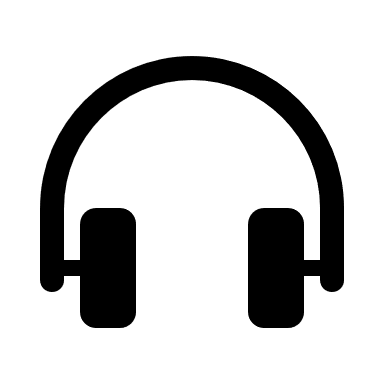 1.	Herr Ohl wohnt in Berlin. 						 richtig	 falsch2.	Nach der Schule hat er Biologie studiert. 				 richtig	 falsch3.	Für unsere Ernährung ist es wichtig, dass es den Insekten gut geht. 	 richtig	 falsch4.	Die Honigbiene ist ein Wildtier. 					 richtig	 falsch5.	Herr Ohl hat eine unbekannte Wespenart im Oman entdeckt. 		 richtig	 falsch